NACHTRAGSBESCHLUSS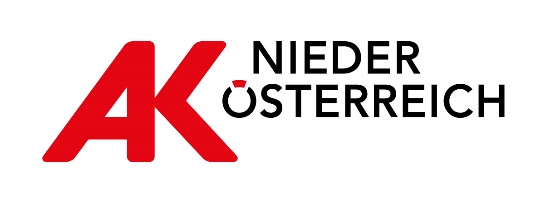 Unterschrift von allen Betriebsratsmitgliedern:Betriebsratsfonds: Betriebsratsfonds: Firma: Adresse: Protokoll vomProtokoll vomBegründung:Unterschrift der RechnungprüferInnen: